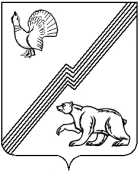 Ханты – Мансийский автономный округ – Югра (Тюменская область)Муниципальное образование – городской округ город ЮгорскАдминистрация городаУПРАВЛЕНИЕ СОЦИАЛЬНОЙ ПОЛИТИКИ АДМИНИСТРАЦИИ ГОРОДА ЮГОРСКА__________________________________________________________________________________Приказ «_30_»  _января_ 2020 г.                                                               № _8_г. ЮгорскОб утверждении результатов оценкиэффективности и результативности выполнения муниципальных заданий в 2019 году  В целях исполнения Бюджетного кодекса Российской Федерации, на основании приказа Департамента финансов администрации города Югорска от 18.10.2019 № 37-п «Об утверждении Методики оценки эффективности и результативности выполнения муниципальных заданий на оказание муниципальных услуг (выполнения работ)»,  Приказываю:1. Утвердить результаты оценки эффективности и результативности выполнения муниципальных заданий на оказание муниципальных услуг (выполнения работ) в сфере физической культуры, спорта, работе с детьми и молодежью в 2019 году (приложение).2. Отделу по социально – экономическим программам Управления разместить полученные результаты на официальном сайте органов местного самоуправления города Югорска.3. Контроль за выполнением приказа оставляю за собой.Начальник Управления социальной политики администрации города Югорска                                           В.М. Бурматов   Приложение к приказу УСП от 30.01.2020 № _8_Пояснительная запискак результатам оценки эффективностии результативности выполнения муниципальных заданий в сфере физической культуры, спорта, работы с детьми и молодежью в 2019 годуОценка эффективности и результативности выполнения муниципальных заданий на предоставление муниципальных услуг и выполнение работ муниципальными учреждениями физической культуры, спорта, работе с детьми и молодежью была проведена на основании предоставленных отчетов подведомственных учреждений, проведенных опросов, проверок в соответствии с приказом Департамента, финансов администрации города Югорска от 18.10.2019 № 37-п «Об утверждении Методики оценки эффективности и результативности выполнения муниципальных заданий на оказание муниципальных услуг (выполнения работ)».О качестве, востребованности и эффективности предоставления муниципальных услуг в сфере физической культуры, спорта, работе с детьми и молодежью можно судить по показателям и значениям, утвержденным в вышеуказанном приказе:«К 1» - оценка выполнения муниципального задания по критерию оценки «Полнота использования средств бюджета города Югорска на выполнение муниципального задания», которые можно оценить в разрезе плановых и фактических показателей объемов финансирования.Анализируя выполнение учреждениями объемов муниципального задания на оказание муниципальных услуг (выполнения работ) можно отметить стопроцентное использование СПОРТ денежных средств, предусмотренных на выполнение муниципальными учреждениями муниципальных услуг (выполнения работ). Денежные средства, выделенные из бюджета города Югорска на выполнение муниципального задания учреждениями физической культуры, спорта, молодежной политики в 2019 году освоены качественно и в полном объеме.«К 2» - оценка выполнения муниципального задания на оказание муниципальных услуг (работ) по критерию «Качество оказания муниципальных услуг (выполнения работ)».К основным показателям, позволяющим судить о качестве оказания муниципальной услуги (выполнения работы) можно отнести такие, как: - доля детей, подростков, молодежи, населения города Югорска, охваченных муниципальной услугой;- количество мероприятий;- число лиц участвующих в мероприятиях;- доля лиц, прошедших спортивную подготовку на этапе начальной подготовки и зачисленных на тренировочный этап (этап спортивной специализации);- доля лиц, прошедших спортивную подготовку на тренировочном этапе (этап спортивной специализации) и зачисленных на этап совершенствования спортивного мастерства;- уровень квалификации специалистов, оказывающих услугу;- отсутствие обоснованных жалоб и замечаний от потребителей услуги. - отсутствие случаев травматизма и несчастных случаев при организации и проведении мероприятий.По результатам отчетных данных можно сказать, что муниципальные услуги (выполнения работы) по физической культуре, спорту, работе с детьми и молодежью в 2019 году выполнены
качественно и в полном объеме.	 «К 3» - оценка выполнения муниципального задания на оказание муниципальных услуг (выполнения работ) по критерию «Объёмы оказания муниципальных услуг (выполнения работ)».В соответствии с муниципальными заданиями на оказание муниципальных услуг (выполнения работ) муниципальным учреждениям физической культуры, спорта и молодежной политики каждому учреждению, предоставляющему муниципальную услугу (работу) были установлены объемы предоставляемых услуг в соответствии с уставной деятельностью учреждения, и финансовыми объемами, предусмотренными на выполнение муниципального задания в соответствующем периоде.МОЛОДЕЖНАЯ ПОЛИТИКА (0707)Муниципальная работа«Организация мероприятий в сфере молодежной политики, направленных на формирование системы развития талантливой и инициативной молодежи, создание условий для самореализации подростков и молодежи, развитие творческого, профессионального, интеллектуального потенциалов подростков и молодежиВыполнение данной муниципальной работы в 2019 году муниципальную работу осуществляло одно учреждение, находящиеся в ведомстве Управления:-	муниципальное автономное учреждение «Молодежный центр «Гелиос».
Полнота использования средств бюджета города Югорска представлена в таблице 1.	Таблица 1.Оценка выполнения муниципальной работы по критерию «Качество оказания муниципальных работ» представлена в таблице 2.Таблица 2.Оценка выполнения муниципального задания на оказание муниципальных работ по критерию «Объемы оказания муниципальных работ» представлены в таблице 3.Таблица 3.Итоговая оценка эффективности и результативности выполнения муниципального задания по муниципальной работе представлена в следующей таблице 4.    Таблица 4.Муниципальная работа «Организация мероприятий в сфере молодежной политики, направленных на гражданское и патриотическое воспитание молодежи, воспитание толерантности в молодежной среде, формирование правовых, культурных и нравственных ценностей среди молодежи»В 2019 году данную муниципальную работу осуществляло одно учреждение, находящиеся в ведомстве Управления:-	муниципальное автономное учреждение «Молодежный центр «Гелиос».
Полнота использования средств бюджета города Югорска представлена в таблице 5.	Таблица 5.Оценка выполнения работ по критерию «Качество оказания муниципальных работ» представлена в таблице 6.Таблица 6.Оценка выполнения муниципального задания на оказание муниципальных работ по критерию «Объемы оказания муниципальных работ» представлены в таблице 7.Таблица 7.Итоговая оценка эффективности и результативности выполнения муниципального задания на выполнения работ по организации и проведению массовых мероприятий с детьми и молодежью представлена в следующей таблице 8.    Таблица 8.Муниципальная работа «Организация досуга детей, подростков и молодежи:- культурно  - досуговые, спортивно – массовые мероприятия;- общественные объединения;- иная досуговая деятельность»Выполнение муниципальной работы в 2019 году осуществляло муниципальное автономное учреждение «Молодежный центр «Гелиос».
Полнота использования средств бюджета города Югорска представлена в таблице 9.Таблица 9Оценка выполнения работ по критерию «Качество оказания муниципальных работ» представлена в таблице 10.Таблица 10Оценка выполнения муниципального задания на оказание муниципальных работ по критерию «Объемы оказания муниципальных работ» представлены в таблице 11.Таблица 11Итоговая оценка эффективности и результативности выполнения муниципального задания на выполнения работ представлена в следующей таблице 12.   Таблица 12.Говоря о результативности выполнения муниципальным автономным учреждением «Молодежный центр «Гелиос» муниципального задания на выполнение муниципальных услуг (работ) в сфере работы с детьми и молодежью, стоит отметить высокий уровень выполнения поставленных целей и задач, качественное предоставление услуг (работ), стопроцентное освоение выделенных денежных средств.  На сегодняшний день в городе Югорске сложилась качественная система развития социально – активной молодежи, которая находит поддержку среди учреждений и предприятий города и складывает положительный имидж развития города в целом.В городе Югорске последнее время активно развивается волонтерское движение. Молодежными и детскими объединениями оказывается содействие стимулированию молодежных инициатив, развитию волонтёрского движения.На территории города Югорска общественную деятельность осуществляют 36 (план 2019 – 35) общественных объединений с  количеством участников  1 800 человек.В рамках регионального проекта «Социальная активность» национального проекта «Образование» утвержден План мероприятий («дорожная карта») по развитию добровольческого движения в городе Югорске до 2020 года, заключены соглашения с муниципальным Штабом по развитию добровольчества в городе Югорске, муниципальным штабом «Волонтеры Победы» города Югорска. Подписано соглашение о сотрудничестве между муниципальным штабом «Волонтеры Победы» города Югорска и Югорской городской общественной организацией ветеранов Великой Отечественной войны, ветеранов труда (пенсионеров).В течение года активно велась работа по регистрации волонтеров города в информационной сети «Доброволец России». В социальных сетях Отдела молодежных инициатив МАУ «Молодежный центр «Гелиос» созданы группы волонтеров: 4 группы, общее количество участников - 957 человек.	На территории города добровольцами реализуются добровольческие проекты: - проект «Благодари судьбу, что это не твое место», который обращает внимание  общественности на проблемы стоянок для людей с ограниченными возможностями здоровья, прививает  культуру вождения и уважения к людям с ограниченными возможностями здоровья;- проект «Семейный фестиваль «Брусника», направленный на воспитание и пропаганду семейных ценностей;- проект «Бегущие сандалии», направлен на пропаганду здорового образа жизни, детский легкоатлетический забег, возраст участников от 5 до 14 лет;- проект «IT все возрасты покорны: организация волонтерским объединением курсов по кибербезопасности  для старшего поколения»»- проект «Цифровой волонтер»;- оказание адресной помощи. В 2019 году начата подготовка к созданию ресурсного центра развития и поддержки добровольчества (волонтерства) в городе Югорске на базе отдела молодежных инициатив муниципального автономного учреждения «Молодежный центр «Гелиос».В течение отчетного периода было проведено 99 мероприятий различной направленности (за 2018 год - 58 мероприятий), в том числе: - муниципальные этапы окружных конкурсов «Семья - основа государства» и «Семья года Югры»;- городская экологическая акция по оказанию помощи бездомным животным «В Добрые руки»;- флэшмоб «Крымская весна»;- комплексы мероприятий, посвященные празднованию «Дня Победы в Великой Отечественной войне», «Дня защиты детей», «Дня молодежи», «Дня государственного флага Российской Федерации», «Дня солидарности борьбы с терроризмом», «Дня семьи, любви и верности», 5-ый Мотофестиваль «Взлетка», «День матери», «День призывника». Впервые в 2019 году были организованы и проведены такие мероприятия, как:- Премия главы города Югорска в целях поощрения и поддержки талантливой молодежи;- семейный бал «Югорский вальс».Общий охват молодежи, участвующих в мероприятиях, составил 19 332 человек (за  2018 год - 12 223 человек).В рамках предоставления муниципальной работы «Организация досуга детей, подростков и молодежи в части иной досуговой деятельности», МАУ «Молодежный центр «Гелиос» осуществляется трудоустройство подростков и молодежи в городе.Всего на временную работу в 2019 году было трудоустроено 463 человека (за 2018 год - 469 человек) по следующим направлениям:- организация занятости лиц, испытывающих трудности в поиске работы, организация оплачиваемых общественных работ - 32 человека (за 2018 год - 32 человека), а также оборудовано 5 рабочих мест для лиц с ограниченными возможностями здоровья;- организация занятости безработных граждан из числа выпускников учреждений начального, среднего и высшего профессионального образования в возрасте до 25 лет - 5 человек (за 2018 год - 6 человек);- организация временного трудоустройства несовершеннолетних граждан в возрасте от 14 до 18 лет - 426 человек на 0,25 ставки (за 2018 года - 431 человек).100% временных рабочих прошли первичный медосмотр при трудоустройстве.В рамках выполнения муниципальной работы «Организация мероприятий в сфере молодежной политики, направленных на формирование системы развития талантливой и инициативной молодежи, создание условий для самореализации подростков и молодежи, развитие творческого, профессионального, интеллектуального потенциалов подростков и молодежи», на базе МАУ «МЦ «Гелиос» осуществляет свою деятельность Мультимедийное агентство, которое реализует мероприятия социально – консультационной направленности для детей и молодежи. Количество посещений в отчетном периоде составило 5 421 человек по следующим направлениям:-предоставлялись услуги по информированию, консультированию по использованию персонального компьютера; -проводилась совместная работа с образовательными учреждениями и учреждениями досуга для детей и подростков в организации детских площадок, групповые занятия по конструированию и роботостроению, социальная практика школьников 9-11 классов по профессиям – программист и системный администратор. Психолог–профконсультант Отдела молодежных инициатив учреждения предоставил в 2019 году 36 услуг (1ый квартал 2019).Всего в 2019 году было оказано 5 457 услуг. Достижение определенных результатов в работе с детьми и молодежью приносит ощутимую пользу в улучшении качества жизни молодежи в городе и стимулирует оздоровление социально-психологического состояния общества, обеспечивает вовлечение молодых квалифицированных кадров в деятельность субъектов рынка труда и развивает у молодежи навыки здорового образа жизни.В целом, мероприятия по молодежной политики способствуют формированию ценностной системы нравственных ориентиров и идеалов в молодежной среде, укреплению и возрождению семейных традиций, поддержки талантливой и активной молодежи, также способствуют укреплению в подростковой и молодёжной среде таких понятий как национальная гордость, патриотизм, историческая память, гражданственность, повышение у молодых граждан чувства ответственности за судьбу города, страны.Муниципальная услуга«Организация отдыха детей и молодежи»В 2019 году муниципальную услугу по организации отдыха детей и молодежи оказывало 2 учреждения физической культуры, спорта, работе с детьми и молодежью:- муниципальное автономное учреждение «Молодежный центр «Гелиос»;- муниципальное бюджетное учреждение спортивная школа олимпийского резерва «Центр Югорского спорта».   Таблица № 13 Выделенные бюджетные ассигнования были освоены на 100,0%.Оценка эффективности по показателю: Полнота использования средств бюджета города Югорска на выполнение муниципального задания» (К1).Таблица №14 Оценка выполнения муниципальной услуги по показателю «Качество оказания муниципальных услуг»Таблица №15Оценка выполнения муниципальной услуги по показателю: «Объемы оказания муниципальных услуг» представлены в таблице 16	     Таблица №16Итоговая оценка эффективности и результативности выполнения муниципального задания по муниципальной услуге «Организация отдыха детей и молодежи» представлена в таблице № 17:	Таблица №17Анализируя выполнение учреждениями объемов муниципального задания на оказание муниципальных услуг (выполнение работ) в сфере отдыха и оздоровления стоит отметить стопроцентное использование денежных средств, предусмотренных на выполнение муниципальными учреждениями муниципальных услуг (выполнения работ). Денежные средства, выделенные из бюджетов автономного округа и города Югорска на выполнение муниципального задания учреждениями физической культуры, спорта, работе с детьми и молодежью в 2019 году освоены качественно и в полном объеме, что позволило достичь 100,0% - ое достижение плановых показателей. Так, по итогам летней оздоровительной кампании 2019 года организованными формами отдыха и оздоровления за счет средств бюджета города Югорска и окружного бюджета в рамках выполнения муниципального задания на оказание муниципальных услуг (выполнение работ) было охвачено 524 человека, что составило 100,0% от планируемого охвата, из них:- в детских оздоровительных лагерях, расположенных в климатически благоприятных зонах за пределами города Югорска - 272 человек;- в лагере с дневным пребыванием детей, расположенном на базе МБУ СШОР «Центр Югорского спорта» - 73 ребенка;- в лагере труда и отдыха на базе МАУ «Молодежный центр «Гелиос» - 50 подростков;- оздоровлено на базе санатория - профилактория общества с ограниченной ответственностью «Газпром трансгаз Югорск» - 100 детей.По итогам конкурса программ - проектов по организации отдыха и оздоровления детей, подростков и молодежи МАУ «МЦ «Гелиос» получили Грант 3-ьей степени в размере 25 000,0 рублей на реализацию проекта «Энергия молодости».                                                                                     Данная программа была реализована в лагере труда и отдыха в летний период.С апреля 2019 года был начат прием заявлений от родителей на отдых и оздоровление детей от 6 до 17 лет (включительно) в лагеря, расположенные за пределами города Югорска, а также в санаторий – профилакторий общества с ограниченной ответственностью «Газпром трансгаз Югорск».География (выездного) отдыха и оздоровления детей в 2019 году:- Тюменская область, г. Тюмень, ДОЛ «Снежинка»;- Московская обл., п. Поливаново, ДЮОЦ «Родина»;- Краснодарский край, город Туапсе, ДОЛ «Восток»;- Республика Крым, город Евпатория, ДОЛ «Эволюция»;- Республика Башкортостан, г. Магнитогорск, ДООЦ «Уральские зори»;- ХМАО-Югра, г. Советский, ДОЛ «Окуневские зори».ФИЗИЧЕСКАЯ КУЛЬТУРА И СПОРТ (1100)Существенное влияние на нравственное и физическое состояние жителей города оказывает функционирование и развитие физкультурно-спортивного движения в городе. Условия для развития на территории города физической культуры и спорта обеспечивает деятельность муниципального учреждения спортивной направленности, ведомственные учреждения физкультурно-оздоровительные и культурно-спортивные комплексы ООО «Газпром трансгаз Югорск». Создание единого соревновательного пространства в городе играет важную роль в привлечении населения к систематическим занятиям физической культурой и спортом.В городе Югорске сформирована сеть учреждений, реализующих развитие физической культуры и спорта, включающая в себя:- МБУ СШОР «Центр Югорского спорта»;- сеть ведомственных учреждений общества с ограниченной ответственностью «Газпром трансгаз Югорск»;- филиал окружного «Центра спорта инвалидов Югры» в городе Югорске.По состоянию на 31.12.2019 в городе имеется 105 сооружений спортивной направленности различных форм собственности (на 31.12.2018 - 90 сооружений), на базе которых развивается 43 вида спорта. Согласно санитарно-гигиеническим нормам и условиям соблюдения техники безопасности на всех сооружениях, включая уличные площадки и игровые поля, единовременно могут заниматься 2 918 человек (в 2018 году - 2 884 человека), что составляет 63,9% от норматива.Реализация мероприятий по физической культуре и спорту осуществляется в рамках муниципальной программы города Югорска «Развитие физической культуры и спорта», основным исполнителем которой является Управление социальной политики администрации города Югорска, в ведомстве которого находится Муниципальное бюджетное учреждение спортивная школа олимпийского резерва «Центр Югорского спорта», которое занимается непосредственно полномочиями по выполнению муниципальных услуг (работ) по физической культуре и спорту.  Реализуемые мероприятия направлены на сохранение доступности, объема и качества оказываемых услуг и работ по обеспечению условий для развития на территории города Югорска физической культуры и массового спорта посредством выполнения следующих задач: - повышение мотивации всех возрастных категорий и социальных групп граждан к регулярным занятиям физической культурой и массовым спортом;- обеспечение доступа жителям города Югорска к современной спортивной инфраструктуре; - создание условий для успешного выступления спортсменов города Югорска на официальных соревнованиях различного уровня;- популяризация спорта. Муниципальная услуга«Спортивная подготовка по олимпийским видам спорта»В 2019 году муниципальное задание по выполнению данной муниципальной услуги было возложено на Муниципальное бюджетное учреждение спортивную школу олимпийского резерва «Центр Югорского спорта».Оценка эффективности и результативности выполнения муниципального задания на предоставление муниципальной услуги муниципальными учреждениями физической культуры, спорта, работе с детьми и молодежью была проведена на основании предоставленных отчетов учреждений, проведенных опросов, проверок в соответствии с приказом Департамента финансов администрации города Югорска от 18.10.2019 № 37-п «Об утверждении Методики оценки эффективности и результативности выполнения муниципальных заданий на оказание муниципальных услуг (выполнения работ)».О качестве, востребованности и эффективности предоставления муниципальных услуг в сфере физической культуры, спорта, работе с детьми и молодежью можно судить по показателям и значениям, утвержденным в вышеуказанном приказе. Полученные данные представлены ниже.Опенка эффективности по показателю:«Полнота использования средств бюджета города Югорска на выполнение	муниципального задания» (К1).Таблица №18 Оценка выполнения муниципальной услуги по показателю:
«Качество оказания муниципальных услуг»		Таблица №19Оценка выполнения муниципальной услуги по показателю «Объемы оказания муниципальных услуг» представлены в таблицеТаблица №20Все бюджетные ассигнования в 2019 году были направлены на создание благоприятных условий, способствующих здоровому образу жизни населения городского округа и повышение качества оказания муниципальных услуг в сфере физической культуры и массового спорта.Приоритетными направлениями при этом являлись:-	привлечение детей, подростков и молодежи к систематическим занятиям физической культурой и массовым спортом;      			- проведение тренировочных занятий;- пропаганда физической культуры и спорта среди населения.Итоговая оценка эффективности и результативности выполнения муниципального задания по муниципальной услуге «Спортивная подготовка по олимпийским видам спорта» представлена в таблице № 21: Таблица№21Анализируя выполнение учреждениями объемов, муниципального задания на оказание муниципальных услуг стоит отметить, стопроцентное использование денежных средств, предусмотренных на выполнение муниципальными учреждениями муниципальных услуг. Денежные средства, выделенные из бюджетов автономного округа и города Югорска на выполнение муниципального задания учреждениями физической культуры и спорта в 2019 году освоены качественно и в полном объеме.Муниципальная услуга«Спортивная подготовка по неолимпийским видам спорта»Существенное влияние на нравственное и физическое состояние жителей города оказывает функционирование и развитие физкультурно-спортивного движения в городе. Условия для развития на территории города физической культуры и спорта обеспечивает деятельность муниципального учреждения спортивной направленности, ведомственные учреждения физкультурно-оздоровительные и культурно-спортивные комплексы ООО «Газпром трансгаз Югорск». Создание единого соревновательного пространства в городе играет важную роль в привлечении населения к систематическим занятиям физической культурой и спортом.В 2019 году муниципальное задание на выполнение муниципальной услуги в 2019 году осуществлялось муниципальным бюджетным учреждением спортивная школа олимпийского резерва «Центр Югорского спорта».	Опенка эффективности по показателю «Полнота использования средств бюджета города Югорска на выполнение муниципального задания» (К1).Таблица №22Оценка выполнения муниципальной услуги по показателю «Качество оказания муниципальных услуг»		Таблица №23Оценка выполнения муниципальной услуги по показателю «Объемы оказания муниципальных услуг» представлены в таблицеТаблица №24Все бюджетные ассигнования в 2019 году были направлены на создание благоприятных условий, способствующих здоровому образу жизни населения городского округа и повышение качества оказания муниципальных услуг в сфере физической культуры и массового спорта.Приоритетными направлениями при этом являлись:-	привлечение детей, подростков и молодежи к систематическим занятиям физической
культурой и массовым спортом;      			- проведение тренировочных занятий;- пропаганда физической культуры и спорта среди населения.Итоговая оценка эффективности и результативности выполнения муниципального задания по муниципальной услуге «Спортивная подготовка по неолимпийским видам спорта» представлена в таблице № 25: Таблица№25Анализируя выполнение учреждениями объемов, муниципального задания на оказание муниципальных услуг стоит отметить, стопроцентное использование денежных средств, предусмотренных на выполнение муниципальными учреждениями муниципальных услуг. Денежные средства, выделенные из бюджетов автономного округа и города Югорска на выполнение муниципального задания учреждениями физической культуры и спорта в 2019 году освоены качественно и в полном объеме.28 марта 2019 году в городе Югорске был введен в эксплуатацию новый спортивный комплекс с универсальным игровым залом, который передан в оперативное управление муниципальному бюджетному учреждению спортивная школа олимпийского резерва «Центр Югорского спорта». Единовременно в здании смогут заниматься 390 человек различными видами спорта, в их числе лица с ограниченными возможностями здоровья. Уникальность комплекса заключается в его многофункциональности и универсальности. Комплекс является одним из крупнейших в Уральском федеральном округе, в котором имеется 11 спортивных сооружений С введением в эксплуатацию нового здания стало возможным:- проведение тренировочного и соревновательного процесса в специализированных, а не приспособленных залах;- развитие стрелковых видов спорта (стрельба из пневматической и мелкокалиберных винтовок, стрельба из лука);- развитие водных видов спорта для различных групп и категорий населения (дети, пенсионеры, мать и дитя) и аквапарка- проведение занятий с людьми с ограниченными возможностями в специально оборудованном бассейне;- развитие бильярдного спорта (на сегодняшний момент занятия осуществляются только в ООО «Газпром трансгаз Югорск»).В 2019 году муниципальное бюджетное учреждение спортивная школа олимпийского резерва «Центр Югорского спорта» осуществляло тренировочный процесс по следующим программам: - оздоровительные услуги – 39 недель;- спортивной подготовки – 52 недели. В учреждении  по состоянию на 30.12.2019 г. обучалось 1 377 человек (в том числе 201 человек по ПФДО).В СШОР «Центр Югорского спорта» в рамках муниципального задания на оказание муниципальных услуг (выполнение работ) в 2019 году была организована работа по олимпийским и неолимпийским видам спорта:Муниципальная работа  «Организация и проведение официальных спортивных мероприятий» В 2019 году муниципальное задание на выполнение работ по организации и проведению официальных спортивных мероприятий предоставлялось муниципальным бюджетным учреждением спортивная школа олимпийского резерва «Центр Югорского спорта».Оценка эффективности и результативности выполнения муниципального задания на выполнение работ муниципальным учреждением физической культуры, спорта была проведена на основании предоставленных отчетов учреждения, проведенных опросов, проверок в соответствии с приказом Департамента финансов администрации города Югорска от 18.10.2019 № 37-п «Об утверждении Методике оценки эффективности и результативности выполнения муниципальных заданий на оказание муниципальных услуг (выполнения работ)».О качестве, востребованности и эффективности выполнения работ в сфере физической культуры, спорта можно судить по показателям и значениям, утвержденным в вышеуказанном приказе. Полученные данные представлены ниже:	Опенка эффективности по показателю Полнота использования средств бюджета города Югорска на выполнение муниципального задания (К1).Таблица №26Оценка выполнения муниципальной работы по показателю «Качество оказания муниципальных работ»Таблица №27Оценка выполнения работы по показателю «Объемы оказания муниципальных работ» представлены в таблицеТаблица №28Итоговая оценка эффективности и результативности выполнения муниципального задания
по выполнению работ по организации и проведению спортивно - массовых мероприятий городского и регионального уровня на территории города Югорска представлена в таблице № 29: Таблица№29Справочно:В течение отчетного периода в рамках муниципальной работы было организовано и проведено 221 спортивно-массовое мероприятие различной направленности (за 2018 года - 224 мероприятия), в которых приняло участие 16 928 человек (за 2018 года -14 629человека), так же Культурно-спортивным комплексом «НОРД» ООО «Газпром трансгаз Югорск» проведено более 200 спортивно-массовых мероприятий среди работников филиалов с охватом более 10 00 человек. Информация о проводимых соревнованиях в г. Югорске за 2019 годИз общего количества мероприятий можно отметить наиболее значимые: - финал зонального Первенства России по мини-футболу;- массовая лыжная гонка «Лыжня России 2019»;- Открытый кубок Ханты-Мансийского автономного округа - Югры по автогонкам на льду;- Чемпионат Ханты-Мансийского автономного округа - Югры по баскетболу;- Открытое Первенство города Югорска по тхэквандо;- Губернаторские состязания;- Открытый фестиваль по оздоровительной аэробике «Весна молодая»;- Спортивная акция по гиревому спорту, посвященная Дню Победы в ВОВ;-Всероссийские спортивные соревнования школьников Ханты-Мансийского автономного округа - Югры «Президентские состязания»;- фестиваль детского дворового футбола;- Открытый чемпионат УрФО по авиамодельному спорту;- Всероссийские соревнования Кубок Севера по теннису среди юношей и девушек;- Фестиваль спорта «Дети Югры» среди детей с ограниченными возможностями и многие другие;- Всероссийский день бега «Кросс нации 2019»;- Первенство автономного округа по легкой атлетике;- Кубок России по мотогонкам на льду.Анализируя выполнение учреждением объемов, муниципального задания на оказание муниципальных услуг (работ) стоит отметить, высокое (98,7%) использование денежных средств, предусмотренных на выполнение муниципальным учреждением муниципальной работы. Увеличение показателя качеств и объема предоставляемых услуг говорит о востребованности данной муниципальной работы, результаты будут учтены при формировании муниципального задания на оказание муниципальных услуг (работ) на 2020 год и плановый период 2021 и 2022 годов.Муниципальная работа  «Организация и проведение физкультурных и спортивных мероприятий в рамках Всероссийского физкультурно-спортивного комплекса «Готов к труду и обороне» (ГТО) (за исключением тестирования выполнения нормативов испытаний комплекса ГТО)»В 2019 году муниципальная работа по организации и проведению физкультурных и спортивных мероприятий в рамках Всероссийского физкультурно-спортивного комплекса «Готов к труду и обороне» (ГТО) предоставлялась на базе муниципального бюджетного  учреждения спортивная школа олимпийского резерва Центр Югорского спорта».Оценка эффективности по показателю:«Полнота использования средств бюджета города Югорска на выполнение муниципального задания» (К1).Таблица №30 Оценка выполнения муниципальной работы по показателю «Объемы оказания муниципальных работ» представлены в таблице 31Таблица №31Оценка выполнения муниципальной работы по показателю «Качество оказания муниципальных работ» представлена в таблице 32:Таблица № 32Итоговая оценка эффективности и результативности выполнения муниципального задания по муниципальной работе «Организация и проведение физкультурных и спортивных мероприятий в рамках Всероссийского физкультурно-спортивного комплекса «Готов к труду и обороне» (ГТО)» представлена в таблице № 33:таблица № 33Анализируя выполнение учреждением объемов, муниципального задания на оказание муниципальных услуг (работ) стоит отметить, стопроцентное использование денежных средств, предусмотренных на выполнение муниципальным учреждением муниципальной работы. Увеличение показателя качеств и объема предоставляемых услуг говорит о востребованности данной муниципальной работы, результаты будут учтены при формировании муниципального задания на оказание муниципальных услуг (работ) на 2020 год и плановый период 2021 и 2022 годов.Муниципальная работа«Обеспечение участия сборных команд в официальных спортивных мероприятиях»В 2019 году данная муниципальная работа была оказана муниципальным бюджетным учреждением спортивная школа олимпийского резерва «Центр Югорского спорта». 	Оценка эффективности по показателю «Полнота использования средств бюджета города Югорска на выполнение муниципального задания» (К1).Таблица № 34 Оценка выполнения муниципальной работы по показателю «Объемы оказания муниципальных работ» представлены в таблице 35:Таблица №35Все бюджетные ассигнования в 2019 году были направлены на создание благоприятных условий, способствующих здоровому образу жизни населения городского округа и повышение качества оказания муниципальных работ в сфере физической культуры и массового спорта.Приоритетным направлением при этом являлось:- участие спортсменов и сборных команд города Югорска по различным видам спорта в муниципальных, региональных и всероссийских соревнованиях.Итоговая оценка эффективности и результативности выполнения муниципального задания по муниципальной работе «Обеспечение участия лиц, проходящих спортивную подготовку, в спортивных соревнованиях» представлена в таблице № 36:Таблица №36Справочно:В  2019 году было 197 выездов  за пределы города на соревнования различного уровня из них:Информация об  участии спортсменов  МБУ СШОР "Цент Югорского спорта" и спортсменов г. Югорска в Международных, Российских, Региональных, Окружных, Межмуниципальных, городских соревнованиях за 2019 г.Анализируя выполнение учреждением объемов, муниципального задания на оказание муниципальных услуг (работ) стоит отметить, стопроцентное использование денежных средств, предусмотренных на выполнение муниципальным учреждением муниципальной работы. Увеличение показателя качеств и объема предоставляемых услуг говорит о востребованности данной муниципальной работы, результаты будут учтены при формировании муниципального задания на оказание муниципальных услуг (работ) на 2020 год и плановый период 2021 и 2022 годов.Муниципальная работа  «Организация и проведение спортивно-оздоровительной работы по развитию физической культуры и спорта среди различных групп населения»В 2019 году муниципальная работа по организации и проведению спортивно – оздоровительной работы по развитию физической культуры и спорта среди различных групп населения» предоставлялась на базе муниципального бюджетного  учреждения спортивная школа олимпийского резерва Центр Югорского спорта».Оценка эффективности по показателю:«Полнота использования средств бюджета города Югорска на выполнение муниципального задания» (К1) представлена в таблице № 37.Таблица №37 Оценка выполнения муниципальной работы по показателю «Объемы оказания муниципальных работ» представлены в таблице 38:Таблица №38Итоговая оценка эффективности и результативности выполнения муниципального задания по муниципальной работе «Организация и проведение физкультурных и спортивных мероприятий в рамках Всероссийского физкультурно-спортивного комплекса «Готов к труду и обороне» (ГТО)» представлена в таблице № 39:таблица № 39Анализируя выполнение учреждением объемов, муниципального задания на оказание муниципальных услуг (работ) стоит отметить, стопроцентное использование денежных средств, предусмотренных на выполнение муниципальным учреждением муниципальной работы. Увеличение показателя качеств и объема предоставляемых услуг говорит о востребованности данной муниципальной работы, результаты будут учтены при формировании муниципального задания на оказание муниципальных услуг (работ) на 2020 год и плановый период 2021 и 2022 годов.В целом, реализация муниципальных услуг (работ) в сфере физической культуры и массового спорта способствует ежегодному увеличению систематически занимающихся, увеличению единовременной пропускной способности сооружений, увеличению количества проведения спортивно - массовых мероприятий в городе, качественному выступлению спортсменов на окружных, региональных, Российских и международных соревнованиях по различным видам спорта.Приоритетными направлениями развития отрасли останутся:1. Развитие массовой физической культуры и спорта, спортивной инфраструктуры, пропаганда здорового образа жизни.2. Обеспечение успешного выступления спортсменов города Югорска на официальных окружных, всероссийских и международных спортивных соревнованиях, подготовка спортивного резерва,  в том числе  лиц с ограниченными возможностями здоровья.По итогам проведенной оценки эффективности и результативности выполнения муниципальных заданий на оказание муниципальных услуг (выполнение работ) в плановом периоде для решения выявленных проблем необходимо: 1) своевременно вносить изменения в муниципальные задания на выполнение муниципальных услуг (работ);2) точность прогнозирования с учетом анализа предыдущего периода;3) увеличить количество проводимых мониторингов по выполнению муниципальных заданий на оказание муниципальных услуг и выполнение муниципальных работ.Начальник Управления социальной политики администрации города Югорска                                              В.М. Бурматовисп.: начальник отдела по СЭП УСПО.В. Самсоненко, тел./факс: 8(34675) 5-00-24 (198)Сводный анализ выполнения муниципального задания на выполнение муниципальных услуг (работ) в сфере физической культуры, спорта, работе с детьми и молодежьюМуниципальное автономное учреждение «Молодежный центр «Гелиос»Муниципальное бюджетное учреждение спортивная школа олимпийского резерва «Центр Югорского спорта»Начальник Управления социальной политики администрации города Югорска                                              В.М. Бурматовисп.: начальник отдела по СЭП УСПО.В. Самсоненко, тел./факс: 8(34675) 5-00-24 (198)№Наименование поставщика муниципальных работПлан на2019,руб.Кассовыйрасход, руб.Кассовыйрасход, руб.Значение К1,%Интерпретация оценки1МАУ «МЦ «Гелиос», в том числе:«Гелиос»^ в томчисле:-МАУ «МЦ «Гелиос», в том числе:«Гелиос»^ в томчисле:-МАУ «МЦ «Гелиос», в том числе:«Гелиос»^ в томчисле:-МАУ «МЦ «Гелиос», в том числе:«Гелиос»^ в томчисле:-МАУ «МЦ «Гелиос», в том числе:«Гелиос»^ в томчисле:-МАУ «МЦ «Гелиос», в том числе:«Гелиос»^ в томчисле:-1.1Организации мероприятий в сфере молодежной политики, направленных на формирование системы развития талантливой и инициативной молодежи, создание условий для самореализации подростков и молодежи, развитие творческого, профессионального, интеллектуального потенциалов подростков и молодежи29 500 000,029 500 000,029 500 000,0100,0Муниципальное заданиевыполнено в полномобъеме2Итого по муниципальной работе29 500 000,029 500 000,0100,0Итого по муниципальной работе29 500 000,029 500 000,0100,0Итого по муниципальной работе100,0№Наименование поставщикамуниципальных работПлан на 2019План на 2019Фактна 2019 годФактна 2019 годЗначение К2, %Значение К2, %Интерпретация оценкиМАУ «МЦ «Гелиос»МАУ «МЦ «Гелиос»МАУ «МЦ «Гелиос»МАУ «МЦ «Гелиос»МАУ «МЦ «Гелиос»МАУ «МЦ «Гелиос»МАУ «МЦ «Гелиос»1.Организация мероприятий в сфере молодежной политики, направленных на формирование системы развития талантливой и инициативной молодежи, создание условий для самореализации подростков и молодежи, развитие творческого, профессионального, интеллектуального потенциалов подростков и молодежи»Организация мероприятий в сфере молодежной политики, направленных на формирование системы развития талантливой и инициативной молодежи, создание условий для самореализации подростков и молодежи, развитие творческого, профессионального, интеллектуального потенциалов подростков и молодежи»Организация мероприятий в сфере молодежной политики, направленных на формирование системы развития талантливой и инициативной молодежи, создание условий для самореализации подростков и молодежи, развитие творческого, профессионального, интеллектуального потенциалов подростков и молодежи»Организация мероприятий в сфере молодежной политики, направленных на формирование системы развития талантливой и инициативной молодежи, создание условий для самореализации подростков и молодежи, развитие творческого, профессионального, интеллектуального потенциалов подростков и молодежи»Организация мероприятий в сфере молодежной политики, направленных на формирование системы развития талантливой и инициативной молодежи, создание условий для самореализации подростков и молодежи, развитие творческого, профессионального, интеллектуального потенциалов подростков и молодежи»Организация мероприятий в сфере молодежной политики, направленных на формирование системы развития талантливой и инициативной молодежи, создание условий для самореализации подростков и молодежи, развитие творческого, профессионального, интеллектуального потенциалов подростков и молодежи»100,5Муниципальноезаданиевыполнено вполном объемеОрганизация мероприятий в сфере молодежной политики, направленных на формирование системы развития талантливой и инициативной молодежи, создание условий для самореализации подростков и молодежи, развитие творческого, профессионального, интеллектуального потенциалов подростков и молодежи»Организация мероприятий в сфере молодежной политики, направленных на формирование системы развития талантливой и инициативной молодежи, создание условий для самореализации подростков и молодежи, развитие творческого, профессионального, интеллектуального потенциалов подростков и молодежи»Организация мероприятий в сфере молодежной политики, направленных на формирование системы развития талантливой и инициативной молодежи, создание условий для самореализации подростков и молодежи, развитие творческого, профессионального, интеллектуального потенциалов подростков и молодежи»Организация мероприятий в сфере молодежной политики, направленных на формирование системы развития талантливой и инициативной молодежи, создание условий для самореализации подростков и молодежи, развитие творческого, профессионального, интеллектуального потенциалов подростков и молодежи»Организация мероприятий в сфере молодежной политики, направленных на формирование системы развития талантливой и инициативной молодежи, создание условий для самореализации подростков и молодежи, развитие творческого, профессионального, интеллектуального потенциалов подростков и молодежи»Организация мероприятий в сфере молодежной политики, направленных на формирование системы развития талантливой и инициативной молодежи, создание условий для самореализации подростков и молодежи, развитие творческого, профессионального, интеллектуального потенциалов подростков и молодежи»Муниципальноезаданиевыполнено вполном объемеКоличество молодых людей, вовлеченных в мероприятия социально – консультативной направленности, чел.Количество молодых людей, вовлеченных в мероприятия социально – консультативной направленности, чел.5 4005 4005 4575 457101,6Муниципальноезаданиевыполнено вполном объеме2Отсутствие обоснованных жалоб на качество оказания работыОтсутствие обоснованных жалоб на качество оказания работы0000100,0Муниципальноезаданиевыполнено вполном объеме№Наименование поставщика  муниципальных работПлан на  2019 годФакт на 2019 годЗначение КЗ, %Интерпретация оценкиМАУ «МЦ «Гелиос»МАУ «МЦ «Гелиос»МАУ «МЦ «Гелиос»МАУ «МЦ «Гелиос»Муниципальноезаданиевыполнено вполном объеме1Организация мероприятий в сфере молодежной политики, направленных на формирование системы развития талантливой и инициативной молодежи, создание условий для самореализации подростков и молодежи, развитие творческого, профессионального, интеллектуального потенциалов подростков и молодежиОрганизация мероприятий в сфере молодежной политики, направленных на формирование системы развития талантливой и инициативной молодежи, создание условий для самореализации подростков и молодежи, развитие творческого, профессионального, интеллектуального потенциалов подростков и молодежиОрганизация мероприятий в сфере молодежной политики, направленных на формирование системы развития талантливой и инициативной молодежи, создание условий для самореализации подростков и молодежи, развитие творческого, профессионального, интеллектуального потенциалов подростков и молодежи100,0Муниципальноезаданиевыполнено вполном объеме2Количество мероприятий, ед.1212100,0Муниципальноезаданиевыполнено вполном объеме№Значение оценкиПлан на 2019Факт 2019Интерпретация оценки1К1«Полнота использования средств бюджета города Югорска на выполнение муниципального задания»100,0100,0Муниципальное задание выполнено в полном объеме2К2«Качество оказания муниципальных работ»100,0100,5Муниципальное задание выполнено в полном объеме3КЗ«Объемы оказания муниципальных работ»100,0100,0Муниципальное задание выполнено в полном объеме4Итоговая оценка:100,0100,1Муниципальное задание выполнено в полном объеме№Наименование поставщика муниципальных работУточненный план Кассовыйрасход, руб.Значение К1,%Интерпретация оценки1Организация мероприятий в сфере молодежной политики, направленных на гражданское и патриотическое воспитание молодежи, воспитание толерантности в молодежной среде, формирование правовых, культурных и нравственных ценностей среди молодежи165 907,0165 907,0100,0Муниципальное заданиевыполнено в полномобъеме2Итого по муниципальной работе                     165 907,0165 907,0100,0Муниципальное заданиевыполнено в полномобъемеИтого по муниципальной работе                     165 907,0100,0Итого по муниципальной работе                     165 907,0100,0№Наименование поставщикамуниципальных работПлан на 2019Факт на 2019 годЗначение К2, %Интерпретация оценки1Организация мероприятий в сфере молодежной политики, направленных на гражданское и патриотическое воспитание молодежи, воспитание толерантности в молодежной среде, формирование правовых, культурных и нравственных ценностей среди молодежиОрганизация мероприятий в сфере молодежной политики, направленных на гражданское и патриотическое воспитание молодежи, воспитание толерантности в молодежной среде, формирование правовых, культурных и нравственных ценностей среди молодежиОрганизация мероприятий в сфере молодежной политики, направленных на гражданское и патриотическое воспитание молодежи, воспитание толерантности в молодежной среде, формирование правовых, культурных и нравственных ценностей среди молодежи100,0Муниципальное заданиевыполнено в полномобъемеОтсутствие обоснованных жалоб на качество оказания услуги, шт.00100,0Муниципальное заданиевыполнено в полномобъемеОтсутствие случаев травматизма и несчастных случаев при организации и проведении мероприятий, шт.00100,0Муниципальное заданиевыполнено в полномобъеме№Наименование поставщика  муниципальных работПлан на  2019Факт на 2019 годЗначение КЗ, %Интерпретация оценки1Организация мероприятий в сфере молодежной политики, направленных на гражданское и патриотическое воспитание молодежи, воспитание толерантности в молодежной среде, формирование правовых, культурных и нравственных ценностей среди молодежиОрганизация мероприятий в сфере молодежной политики, направленных на гражданское и патриотическое воспитание молодежи, воспитание толерантности в молодежной среде, формирование правовых, культурных и нравственных ценностей среди молодежиОрганизация мероприятий в сфере молодежной политики, направленных на гражданское и патриотическое воспитание молодежи, воспитание толерантности в молодежной среде, формирование правовых, культурных и нравственных ценностей среди молодежи100,0Муниципальное заданиевыполнено в полномобъемеКоличество мероприятий, ед.1010100,0Муниципальное заданиевыполнено в полномобъеме№Значение оценкиПлан на 2019Факт за2019Интерпретация оценки1К1«Полнота использования средств бюджета города Югорска на выполнение муниципального задания»100,0100,0Муниципальное задание выполнено в полном объеме2К2«Качество оказания муниципальных работ»100,0100,0Муниципальное задание выполнено в полном объеме3КЗ«Объемы оказания муниципальных работ»100,0100,0Муниципальное задание выполнено в полном объеме4Итоговая оценка:100,0100,0Муниципальное задание выполнено в полном объеме №Наименование поставщика муниципальных работПлан на2019, руб.Кассовыйрасход, руб.Значение К1,%Интерпретация оценки1Организация досуга детей, подростков и молодежи:«Гелиос»^ в томчисле:-Организация досуга детей, подростков и молодежи:«Гелиос»^ в томчисле:-Организация досуга детей, подростков и молодежи:«Гелиос»^ в томчисле:-Организация досуга детей, подростков и молодежи:«Гелиос»^ в томчисле:-Организация досуга детей, подростков и молодежи:«Гелиос»^ в томчисле:-1.1- культурно-досуговые, спортивно-массовые мероприятия754 093,0754 093,0100,0Муниципальное заданиевыполнено в полномобъеме1.2- общественные объединения150 000,0150 000,0100,0Муниципальное заданиевыполнено в полномобъеме1.3- иная досуговая деятельность4 509 049,45:- 3 772 562,79 (несовершеннолетние);- 736 486,66 (выпускники)4 509 049,45- 3 772 562,79 (несовершеннолетние);- 736 486,66 (выпускники)100,0Муниципальное заданиевыполнено в полномобъеме2Итого по муниципальной работе5 413 142,455 413 142,45100,0Итого по муниципальной работе5 413 142,455 413 142,45100,0Итого по муниципальной работе5 413 142,455 413 142,45100,0№Наименование поставщикамуниципальных работПлан на 2019Факт на 2019 годЗначение К2, %Интерпретация оценкиОрганизация досуга детей, подростков и молодежи:Организация досуга детей, подростков и молодежи:Организация досуга детей, подростков и молодежи:Организация досуга детей, подростков и молодежи:1«Культурно-досуговые, спортивно-массовые мероприятия»«Культурно-досуговые, спортивно-массовые мероприятия»«Культурно-досуговые, спортивно-массовые мероприятия»100,01.1Отсутствие обоснованных жалоб на качество оказания услуги, шт.00100,01.2Отсутствие случаев травматизма и несчастных случаев при организации и проведении мероприятий, шт.00100,01.3Процент выполнения календарного плана мероприятий, %100,0100,0100,0Муниципальное задание выполнено в полном объеме2«Общественные объединения»«Общественные объединения»«Общественные объединения»100,0Муниципальное задание выполнено в полном объеме2.1Количество молодых людей, вовлеченных в общественные объединения, чел.1 8001 800100,0Муниципальное задание выполнено в полном объеме3«Иная досуговая деятельность»«Иная досуговая деятельность»«Иная досуговая деятельность»100,0Муниципальное задание выполнено в полном объеме3.1Отсутствие обоснованных жалоб на качество оказания услуги, шт.00100,0Муниципальное задание выполнено в полном объеме3.2Отсутствие случаев травматизма и несчастных случаев при организации и проведении мероприятий, шт.00100,0Муниципальное задание выполнено в полном объеме№Наименование поставщика  муниципальных работПлан на  2019Факт на 2019 годЗначение КЗ, %Интерпретация оценки1Организация досуга детей, подростков и молодежи:Организация досуга детей, подростков и молодежи:Организация досуга детей, подростков и молодежи:100,0Муниципальное заданиевыполнено в полном объеме1.1«Культурно-досуговые, спортивно-массовые мероприятия»«Культурно-досуговые, спортивно-массовые мероприятия»«Культурно-досуговые, спортивно-массовые мероприятия»Муниципальное заданиевыполнено в полном объемеКоличество мероприятий, ед. 1414100,0Муниципальное заданиевыполнено в полном объеме1.2«Общественные объединения»Муниципальное заданиевыполнено в полном объемеКоличество общественных объединений, ед.3536100,0Муниципальное заданиевыполнено в полном объеме1.3«Иная досуговая деятельность»Муниципальное заданиевыполнено в полном объемеКоличество мероприятий, ед.22100,0Муниципальное заданиевыполнено в полном объеме№Значение оценкиПлан на 2019Факт за2019Интерпретация оценки1К1«Полнота использования средств бюджета города Югорска на выполнение муниципального задания»100,099,9Муниципальное задание выполнено в полном объеме2К2«Качество оказания муниципальных работ»100,0100,0Муниципальное задание выполнено в полном объеме3КЗ«Объемы оказания муниципальных работ»100,0100,0Муниципальное задание выполнено в полном объеме4Итоговая оценка:100,099,9Муниципальное задание выполнено в полном объемеНаименование расходовУточнённый план на 2019Исполнено за 2019% исполненияВсего расходов12 288 580,3 12 288 580,3100,0%в том числе:- средства бюджета автономного округа10 187 600,010 187 600,0100,0%- средства местного бюджета2 100 980,32 100 980,3100,0%№НаименованиепоставщикамуниципальныхуслугПлан на 2019, руб. Кассовый расход, руб.Значение К1, %Интерпретация оценки1МБУ СШОР«Центр Югорского спорта»  476 231,81 (местный бюджет)476 231,81(местный бюджет)100,0Муниципальное заданиевыполнено вполном объеме3МАУ «МЦ «Гелиос» 11 812 348,5:- 10 187 600,0 (бюджет АО)- 1 624 748,5(местный бюджет)11 812 348,5:- 10 187 600,0 (бюджет АО)- 1 624 748,5(местный бюджет)100,0Муниципальное заданиевыполнено вполном объемеМАУ «МЦ «Гелиос» 11 812 348,5:- 10 187 600,0 (бюджет АО)- 1 624 748,5(местный бюджет)11 812 348,5:- 10 187 600,0 (бюджет АО)- 1 624 748,5(местный бюджет)100,0Муниципальное заданиевыполнено вполном объеме4Итого по муниципальной услуге12 288 580,312 288 580,3100,0Муниципальное заданиевыполнено вполном объеме№Наименование поставщика муниципальных услугПлан на 2019Факт на 2019 годЗначение К2,%Интерпретация оценки1МБУ СШОР «Центр Югорского спорта»МБУ СШОР «Центр Югорского спорта»МБУ СШОР «Центр Югорского спорта»100,0Муниципальное задание выполнено в полном объемеОтсутствие обоснованных жалоб на качество оказания услуги, шт.00100,0Муниципальное задание выполнено в полном объеме2МАУ «МЦ «Гелиос»МАУ «МЦ «Гелиос»МАУ «МЦ «Гелиос»100,0Муниципальное задание выполнено в полном объемеОтсутствие обоснованных жалоб на качество оказания услуги, шт.00100,0Муниципальное задание выполнено в полном объеме№НаименованиепоставщикамуниципальныхуслугПлан на 2019Факт на 2019 годзначение  КЗ, %Интерпретация оценки1МБУ СШОР «Центр Югорского спорта»МБУ СШОР «Центр Югорского спорта»МБУ СШОР «Центр Югорского спорта»100,0Муниципальное задание выполнено в полном объемеКоличество человек, чел.7373100,0Муниципальное задание выполнено в полном объеме2МАУ «МЦ «Гелиос»МАУ «МЦ «Гелиос»МАУ «МЦ «Гелиос»100,0Муниципальное задание выполнено в полном объемеКоличество человек, чел., в т.ч.451451100,0Муниципальное задание выполнено в полном объеме- в каникулярное время с круглосуточным пребыванием301301100,0- в каникулярное время с дневным пребыванием150150100,0№Значение оценкиПлан 2019Факт 2019Интерпретация оценки1К1«Полнота использования средств       бюджета города Югорска      на выполнение муниципального задания»100,0100,0Муниципальное задание выполнено в полном объеме1- МБУ СШ ОР «Цент Югорского спорта»100,0100,0Муниципальное задание выполнено в полном объеме1- МАУ «МЦ «Гелиос»100,0100,0Муниципальное задание выполнено в полном объеме2К 2«Качество оказания муниципальных услуг»  100,0   100,0Муниципальное задание выполнено в полном объеме2- МБУ СШОР «Центр Югорского спорта»100,0100,0Муниципальное задание выполнено в полном объеме2- МАУ «МЦ «Гелиос» 100,0100,0Муниципальное задание выполнено в полном объеме3КЗ                      «Объемы оказания муниципальных услуг»100,0100,0Муниципальное задание выполнено в полном объеме3- МБУ СШ ОР «Центр Югорского спорта»»100,0100,0Муниципальное задание выполнено в полном объеме3- МАУ «МЦ «Гелиос»100,0100,0Муниципальное задание выполнено в полном объеме4Итоговая оценка100,0100,0Муниципальное задание выполнено в полном объеме№Наименование поставщикамуниципальных услугПлан на 2019, руб.Кассовый расход, руб.ЗначениеК1,%Интерпретация оценки1МБУ СШОР «Центр Югорского спорта»14 209 372,57 14 209 372,57100,0Муниципальное заданиевыполнено вполномобъеме2Итого по муниципальной услуге14 209 372,5714 209 372,57100,0Муниципальное заданиевыполнено вполномобъеме№Наименование поставщика муниципальных услугПлан на2019Факт на 2019 годЗначение  К2, %Интерпретация оценкиНаименование поставщика муниципальных услугФакт на 2019 годЗначение  К2, %Интерпретация оценки1МБУ СШОP «Центр Югорского спорта»МБУ СШОP «Центр Югорского спорта»МБУ СШОP «Центр Югорского спорта»100,0Муниципальное заданиевыполнено в полном объеме- Доля лиц, прошедших спортивную подготовку на тренировочном этапе (этап спортивной специализации) и зачисленных на этап совершенствования спортивного мастерства, %.100,0100,0100,0Муниципальное заданиевыполнено в полном объеме- Доля лиц, прошедших спортивную подготовку на этапе начальной подготовки и зачисленных на тренировочный этап (этап спортивной специализации), %100,0100,0100,0Муниципальное заданиевыполнено в полном объеме- Доля лиц, проходящих спортивную подготовку, выполнивших требования федерального стандарта спортивной подготовки по соответствующему виду спорта, по результатам реализации программ спортивной подготовки на этапе высшего спортивного мастерства, %100,0100,0100,0Муниципальное заданиевыполнено в полном объеме- Доля лиц, прошедших спортивную подготовку на тренировочном этапе (этап спортивной специализации) и зачисленных на этап совершенствования спортивного мастерства, %.100,0100,0100,0Муниципальное заданиевыполнено в полном объеме№Наименование поставщикамуниципальных услугПлан на2019Факт на 2019 годЗначение К3,%Интерпретация оценки1МБУ СШОР «Центр Югорского спорта»»МБУ СШОР «Центр Югорского спорта»»МБУ СШОР «Центр Югорского спорта»»100,0Муниципальное задание выполнено в полном объеме- Число лиц, прошедших спортивную подготовку на этапах спортивной подготовки, чел.559559100,0Муниципальное задание выполнено в полном объеме№Значение оценкиПлан на 2019Факт за2019Интерпретация оценки1К 1«Полнота использования средств       бюджета города Югорска на       выполнение муниципального задания»100,0100,0Муниципальное задание выполнено в полном объеме2К 2«Качество оказания муниципальных услуг (работ)»100,0100,0Муниципальное задание выполнено в полном объеме3К 3«Объемы оказания муниципальных услуг (работ)»100,0100,0Муниципальное задание выполнено в полном объеме4Итоговая оценка:100,0100,0Муниципальное задание выполнено в полном объеме№Наименование поставщикамуниципальных услугПлан на 2019, руб.Кассовыйрасход, руб.ЗначениеК1,%Интерпретация оценки1МБУ СШОР «Центр Югорского спорта»МБУ СШОР «Центр Югорского спорта»МБУ СШОР «Центр Югорского спорта»100,0Муниципальное заданиевыполнено вполномобъеме-  спортивная подготовка по неолимпийским видам спорта9 473 069,089 473 069,08100,0Муниципальное заданиевыполнено вполномобъеме2Итого по муниципальной услуге9 473 069,089 473 069,08100,0Муниципальное заданиевыполнено вполномобъеме№Наименование поставщика муниципальных услугПлан на2019 годФакт на 2019 годЗначение  К2, %Интерпретация оценкиФакт на 2019 годЗначение  К2, %1МБУ СШОP «Центр Югорского спорта»МБУ СШОP «Центр Югорского спорта»МБУ СШОP «Центр Югорского спорта»100,0Муниципальное задание выполнено в полном объеме- Доля лиц, прошедших спортивную подготовку на этапе начальной подготовки и зачисленных на тренировочный этап (этап спортивной специализации)100,0100,0100,0Муниципальное задание выполнено в полном объемеДоля лиц, прошедших спортивную подготовку на тренировочном этапе (этап спортивной специализации) и зачисленных на этап совершенствования спортивного мастерства100,0100,0100,0Муниципальное задание выполнено в полном объемеДоля лиц, прошедших спортивную подготовку на этапе совершенствования спортивного мастерства и зачисленных на этап высшего спортивного мастерства100,0100,0100,0Муниципальное задание выполнено в полном объеме№Наименование поставщикамуниципальных услугПлан на2019 годФакт на 2019 годЗначение К3,%Интерпретация оценки1МБУ СШОP «Центр Югорского спорта»МБУ СШОP «Центр Югорского спорта»МБУ СШОP «Центр Югорского спорта»100,0Муниципальное задание выполнено в полном объеме- число лиц, прошедших спортивную подготовку на этапах спортивной подготовки, чел.231231100,0Муниципальное задание выполнено в полном объеме№Значение оценкиПлан на 2019 годФакт за 2019 годИнтерпретация оценки1К 1«Полнота использования средств       бюджета города Югорска на       выполнение муниципального задания»100,0100,0Муниципальное задание выполнено в полном объеме2К 2«Качество оказания муниципальных услуг (выполнения работ)»100,0100,0Муниципальное задание выполнено в полном объеме3К 3«Объемы оказания муниципальных услуг (выполнения работ)»100,0100,0Муниципальное задание выполнено в полном объеме4Итоговая оценка:100,0100,0Муниципальное задание выполнено в полном объеме- олимпийские  виды спорта:- неолимпийские  виды спорта:БаскетболМини-футболБоксПауэрлифтингВолейболСпортивная аэробикаДзюдоСпортивная акробатикаЛегкая атлетикаСкандинавская ходьбаТеннисЛыжероллерыХудожественная гимнастикаМотоциклетный спортХоккейКонный спорт№Наименование поставщикамуниципальных работПлан на 2019 год, руб.Кассовыйрасход, руб.ЗначениеК1,%Интерпретация оценки1МБУ СШОP «Центр Югорского спорта»МБУ СШОP «Центр Югорского спорта»МБУ СШОP «Центр Югорского спорта»98,7Муниципальное заданиевыполнено в полном объеме- организация и проведение официальных спортивных мероприятий484 237,96478 112,6998,7Муниципальное заданиевыполнено в полном объеме2Итого             помуниципальной работе484 237,96478 112,6998,7Муниципальное заданиевыполнено в полном объеме№Наименование поставщика муниципальных работПлан на2019 годФакт на 2019 годЗначение  К2, %Интерпретация оценкиНаименование поставщика муниципальных работПлан на2019 годФакт на 2019 годЗначение  К2, %Интерпретация оценки1МБУ СШОP «Центр Югорского спорта»МБУ СШОP «Центр Югорского спорта»МБУ СШОP «Центр Югорского спорта»Муниципальное задание выполнено в полном объеме- количество призовых мест, завоеванных российскими спортсменами, ед.(всероссийские)6566101,5Муниципальное задание выполнено в полном объеме№Наименование поставщикамуниципальных работПлан на2019Факт на 2019 годЗначение К3,%Интерпретация оценки1МБУ СШОP «Центр Югорского спорта»МБУ СШОP «Центр Югорского спорта»МБУ СШОP «Центр Югорского спорта»108,8Муниципальное здание перевыполненоВ связи с введением в эксплуатацию спортивного комплекса с универсальным игровым залом стало возможным организация и проведение различных соревнований  по различным видам спорта, что повлекло увеличение показателя - количество мероприятий, ед.203:221:108,8Муниципальное здание перевыполненоВ связи с введением в эксплуатацию спортивного комплекса с универсальным игровым залом стало возможным организация и проведение различных соревнований  по различным видам спорта, что повлекло увеличение показателя муниципальные185198107,0Муниципальное здание перевыполненоВ связи с введением в эксплуатацию спортивного комплекса с универсальным игровым залом стало возможным организация и проведение различных соревнований  по различным видам спорта, что повлекло увеличение показателя региональные1515100,0Муниципальное здание перевыполненоВ связи с введением в эксплуатацию спортивного комплекса с универсальным игровым залом стало возможным организация и проведение различных соревнований  по различным видам спорта, что повлекло увеличение показателя всероссийские38266,6Муниципальное здание перевыполненоВ связи с введением в эксплуатацию спортивного комплекса с универсальным игровым залом стало возможным организация и проведение различных соревнований  по различным видам спорта, что повлекло увеличение показателя №Значение оценкиПлан на 2019Факт за2019Интерпретация оценки1К 1«Полнота использования средств бюджета города Югорска на выполнение муниципального задания»100,098,7Муниципальное задание выполнено в полном объеме2К 2«Качество оказания муниципальных услуг (выполнения работ)»100,0101,5Муниципальное задание выполнено в полном объеме3К 3«Объемы оказания муниципальных работ» (выполнения работ)100,0108,8Муниципальное задание выполнено в полном объеме4Итоговая оценка:100,0103,0Муниципальное задание выполнено в полном объеме№Наименование мероприятийКоличество мероприятийколичество участниковколичество участниковколичество участниковколичество участниковЗанятое местоЗанятое местоЗанятое местоОбщее количество  медалей№Наименование мероприятийКоличество мероприятийспортсмены ЦЮСспортсмены городаиногородние спортсменывсего спортсменовI                                              II                               III                             Общее количество  медалей1Городские1798179 72226110 8002492462477421Судейство179970009702Межмуниципальные192985008031 601302924832Региональные  151862297651 18023188492Всероссийские 81318612682 142222222662Международные0000000002Судейство235235ИТОГО:ИТОГО:2212 51912 312209716 928324315301940№Наименование поставщика муниципальныхработПлан на  2019, руб.Кассовый расход, руб.Значение К1,%Интерпретация оценки1МБУ СШОP«Центр Югорского спорта»МБУ СШОP«Центр Югорского спорта»МБУ СШОP«Центр Югорского спорта»100,0Муниципальное задание выполнено в полном объемеОрганизация и проведение физкультурных и спортивных мероприятий в рамках Всероссийского физкультурно-спортивного комплекса «Готов к труду и обороне» (ГТО)25 719,025 719,0100,0Муниципальное задание выполнено в полном объеме2Итого по муниципальной работе25 719,025 719,0100,0Муниципальное задание выполнено в полном объеме№Наименование поставщикамуниципальных работПлан на 2019Факт на 2019 годЗначение К3,%Интерпретация оценки1МБУ СШОP «Центр Югорского спорта»МБУ СШОP «Центр Югорского спорта»МБУ СШОP «Центр Югорского спорта»Муниципальное задание выполнено в полном объеме- количество мероприятий, ед.2323100,0№Наименование поставщика муниципальных работПлан на2019 годФакт на 2019 годЗначение  К2, %Интерпретация оценкиНаименование поставщика муниципальных работФакт на 2019 годЗначение  К2, %1МБУ СШОP «Центр Югорского спорта»МБУ СШОP «Центр Югорского спорта»МБУ СШОP «Центр Югорского спорта»Увеличение показателя связано с возросшим интересом у населения различных возрастных групп к ЗОЖ, пропаганде ГТО среди жителей, предоставлению заявок на организацию мероприятий по сдаче нормативов ГТО среди различных групп населения.- число лиц, участвующих в мероприятиях, чел.1 5201 581104,0Увеличение показателя связано с возросшим интересом у населения различных возрастных групп к ЗОЖ, пропаганде ГТО среди жителей, предоставлению заявок на организацию мероприятий по сдаче нормативов ГТО среди различных групп населения.№Значение оценки План на  2019Факт за 2019Интерпретация оценки1K1 «Полнота и эффективность использования средств бюджета  города Югорска на выполнение     муниципального задания»100,0100,0Муниципальное задание выполнено в полном объеме2К2 «Качество оказания муниципальных работ»100,0104,0Муниципальное задание перевыполнено3КЗ «Объемы оказания муниципальных работ»100,0100,0Муниципальное задание перевыполнено4Итоговая оценка:100,0101,3Муниципальное задание перевыполнено №Наименование поставщикамуниципальныхработПлан на  2019, руб.Кассовый расход, руб.Значение К1, %Интерпретация оценки1МБУ СШОP «Центр Югорского спорта»МБУ СШОP «Центр Югорского спорта»МБУ СШОP «Центр Югорского спорта»100,0Муниципальное задание выполнено в полном объеме- обеспечение участия лиц, проходящих спортивную подготовку, в спортивных соревнованиях3 604 948,373 604 948,37100,0Муниципальное задание выполнено в полном объеме3Итого по муниципальной работе3 604 948,373 604 948,37100,0Муниципальное задание выполнено в полном объеме№Наименование поставщикамуниципальных работПланна 2019годФакт2019 годЗначение К3,%Интерпретация оценки1МБУ СШОP«Центр Югорского спорта»МБУ СШОP«Центр Югорского спорта»МБУ СШОP«Центр Югорского спорта»107,8Муниципальное задание перевыполнено Увеличение показателя связано с увеличением количества поступающих вызовов с других территорий на участие в проводимых соревнованиях. Повышением спортивного мастерства воспитанников (занимающихся) на базе МБУ СШОР «ЦЮС», что дает возможность участвовать в большем количестве проводимых мероприятиях1.1- количество мероприятий, шт.115124107,8Муниципальное задание перевыполнено Увеличение показателя связано с увеличением количества поступающих вызовов с других территорий на участие в проводимых соревнованиях. Повышением спортивного мастерства воспитанников (занимающихся) на базе МБУ СШОР «ЦЮС», что дает возможность участвовать в большем количестве проводимых мероприятияхрегиональные8591107,0Муниципальное задание перевыполнено Увеличение показателя связано с увеличением количества поступающих вызовов с других территорий на участие в проводимых соревнованиях. Повышением спортивного мастерства воспитанников (занимающихся) на базе МБУ СШОР «ЦЮС», что дает возможность участвовать в большем количестве проводимых мероприятияхвсероссийские3033110,0Муниципальное задание перевыполнено Увеличение показателя связано с увеличением количества поступающих вызовов с других территорий на участие в проводимых соревнованиях. Повышением спортивного мастерства воспитанников (занимающихся) на базе МБУ СШОР «ЦЮС», что дает возможность участвовать в большем количестве проводимых мероприятиях№Значение оценки План на  2019Факт за 2019Интерпретация оценки1K 1   «Полнота и эффективность использования средств бюджета  города Югорска на выполнение     муниципального задания»100,0100,0Муниципальное задание выполнено в полном объеме2К 2«Качество оказания муниципальных работ»0,00,0Показатели качества не предусмотрены в ведомственном перечне по данной работе3КЗ«Объемы оказания муниципальных работ»100,0107,8Муниципальное задание перевыполнено 4Итоговая оценка:100,0103,9Муниципальное задание выполнено в полном объеме№Наименование мероприятийколичество выездов (мероприятий)количество участниковколичество участниковколичество участниковЗанятое местоЗанятое местоЗанятое местоЗанятое местоОбщее количествоОбщее количествоОбщее количествоОбщее количествоОбщее количествоОбщее количество№Наименование мероприятийколичество выездов (мероприятий)спортсмены СШОР "ЦЮС"спортсмены города              всего    спортсменовI                                              I                                              II                               III                             Общее количествоОбщее количествоОбщее количествоОбщее количествоОбщее количествоОбщее количество1Международные41101122327777772Всероссийские332054209996142929292929293УрФО14107010711111152727272727274Региональные  88683196879848473692262262262262262265Межмуниципальные364894493272722267575757575756УТС за пределами города222210221ИТОГО:ИТОГО:1971 7162001 920133133115116364364364364364364№Наименование поставщика муниципальныхработПлан на  2019, руб.Кассовый расход, руб.Значение К1,%Интерпретация оценки1МБУ СШОP «Центр Югорского спорта»МБУ СШОP «Центр Югорского спорта»МБУ СШОP «Центр Югорского спорта»99,4Муниципальное заданиевыполнено в полном объемеОрганизации и проведение спортивно – оздоровительной работы по развитию физической культуры и спорта среди различных групп населения78 145 397,9477 671 456,4699,4Муниципальное заданиевыполнено в полном объеме2Итого по муниципальной работе78 145 397,9477 671 456,4699,4Муниципальное заданиевыполнено в полном объеме№Наименование поставщикамуниципальных работПлан на 2019Факт на 2019 годЗначение К3,%Интерпретация оценки1МБУ СШОP «Центр Югорского спорта»МБУ СШОP «Центр Югорского спорта»МБУ СШОP «Центр Югорского спорта»100,0Муниципальное задание выполнено в полном объеме- количество привлеченных лиц мероприятий, чел.386386100,0Муниципальное задание выполнено в полном объеме№Значение оценки План на  2019Факт за 2019Интерпретация оценки1K1 «Полнота и эффективность использования средств бюджета  города Югорска на выполнение     муниципального задания»100,099,4Муниципальное задание выполнено в полном объеме2К2 «Качество оказания муниципальных работ»0,00,0Показатели качества не предусмотрены в ведомственном перечне по данной работе3КЗ «Объемы оказания муниципальных работ»100,0100,0Муниципальное задание выполнено в полном объеме4Итоговая оценка:100,099,7Муниципальное задание выполнено в полном объеме№Значение оценкиПлан на  2019Факт за 2019Интерпретация оценки1Полнота и эффективность использования средств бюджета  города Югорска на выполнение     муниципального задания100,0%100,0Муниципальное задание выполнено в полном объеме2Качество оказания муниципальных услуг (работ)100,0%100,1%Муниципальное задание выполнено в полном объеме3Объемы оказания муниципальных работ100,0%100,2%Муниципальное задание выполнено в полном объеме Отклонение 0,2% пределах допустимого значения4Итоговая оценка:100,0100,1Муниципальное задание выполнено в полном объеме№Значение оценкиПлан на  2019Факт за 2019Интерпретация оценки1Полнота и эффективность использования средств бюджета  города Югорска на выполнение     муниципального задания100,0%99,5%Муниципальное задание выполнено в полном объемеОтклонение 0,5% в пределах допустимого значения2Качество оказания муниципальных услуг (работ):100,0%101,1%2- организация отдыха детей и молодежи100,0%100,0 2- спортивная подготовка по олимпийским видам спорта100,0%100,02- спортивная подготовка по неолимпийским видам спорта100,0%100,02- организация и проведение официальных спортивных мероприятий100,0%101,52- организация и проведение физкультурных и спортивных мероприятий в рамках Всероссийского физкультурно-спортивного комплекса ГТО100,0%104,02- обеспечение участия сборных команд в официальных спортивных мероприятиях100,0%0,02- организация и проведение спортивно – оздоровительной работы по развитию физической культуры и спорта среди различных групп населения100,0%0,03Объемы оказания муниципальных работ:100,0%102,3%Муниципальное задание выполнено в полном объеме Отклонение 2,3% пределах допустимого значения3- организация отдыха детей и молодежи100,0%100,0Муниципальное задание выполнено в полном объеме Отклонение 2,3% пределах допустимого значения3- спортивная подготовка по олимпийским видам спорта100,0%100,0Муниципальное задание выполнено в полном объеме Отклонение 2,3% пределах допустимого значения3- спортивная подготовка по неолимпийским видам спорта100,0%100,0Муниципальное задание выполнено в полном объеме Отклонение 2,3% пределах допустимого значения3- организация и проведение официальных спортивных мероприятий100,0%108,8Муниципальное задание выполнено в полном объеме Отклонение 2,3% пределах допустимого значения3- организация и проведение физкультурных и спортивных мероприятий в рамках Всероссийского физкультурно-спортивного комплекса ГТО100,0%100,0Муниципальное задание выполнено в полном объеме Отклонение 2,3% пределах допустимого значения3- обеспечение участия сборных команд в официальных спортивных мероприятиях100,0%107,8Муниципальное задание выполнено в полном объеме Отклонение 2,3% пределах допустимого значения- организация и проведение спортивно – оздоровительной работы по развитию физической культуры и спорта среди различных групп населения100,03Итоговая оценка:100,0100,9%Муниципальное задание выполнено в полном объеме